Year 4/5 Handball Tournament 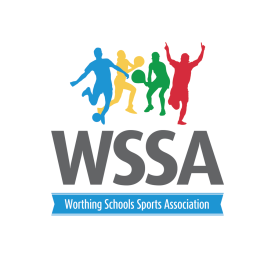 Legacy Games 2023Matches to be 7 min one way 3 min between games Timings Pitch 1Pitch 2 Pitch 3 Pitch 4 12.45 2v13v64v57v5 12.551v62v53v4 4v21.05pm 3v46v12v51v41.15pm.4v25v16v71v31.25pm 6v42v31v52v31.35pm 2v73v64v5 5v61.45pm 4v15v36v23v11.55pm6v47v31v22.05pm5v64v72.15pm5v36v27v12.25pm Results 2.30pm Semi Final 1Winner Pool A V Runner Up Pool B Semi- Final  2 Winner Pool B V Runner Up Pool A3rd V 3rd 3.20pm Finals 